Publicado en Málaga el 16/04/2021 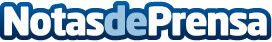 Uptodown desvela las versiones de Android, marcas y navegadores más usados en 2021Con 130 millones de usuarios al mes a nivel mundial, Uptodown analiza los hábitos de los usuarios a la hora de usar móviles AndroidDatos de contacto:Sara Lozano616544081Nota de prensa publicada en: https://www.notasdeprensa.es/uptodown-desvela-las-versiones-de-android Categorias: Telecomunicaciones Software Dispositivos móviles http://www.notasdeprensa.es